NZMA Athlete of the Year 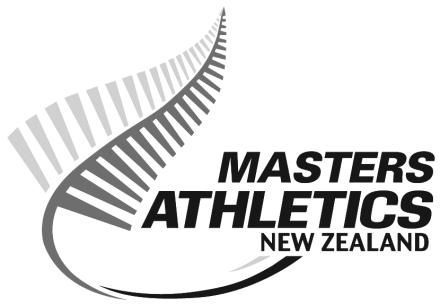 Nomination FormNominations are called for Athlete of the Year Awards for the calendar year1 January 2016 to 31 December 2016.Best Male and best Female in each categoryPlease fill in a separate form if nominating an individual for more than one categoryMake sure that the performances cited are relevant to the category for which a nomination is being made.  Wherever possible include an age graded percentage.Awards are based solely on athletic performance within the time period.Categories –Sprints: 50 (indoors) 60 to 400m      Middle Distance:  800 to 5000m, 2000m SC & 3000m SC Distance:  10,000mTrack, Marathon, Road and Cross CountryHurdles:  50(indoors) /80 / 100 /110 / 200 / 300 / 400Jumps:  LJ, TJ, HJ, PV Throws:  DT, SP, HT, JT, WT Combined Events:  Decathlon, Heptathlon, Pentathlon, Throws Pentathlon Walks:  All recognised distances.Name:  					Date of Birth:  Male or FemaleNominated by:				Centre:			Date:Please return to - Chris THOMPSON, 10 Toledo Avenue, Henderson, Auckland, 0612.EventDate and Age attime of eventPerformance%Record/Medal